Freedom of Information Request You asked for the following information from the Legal Aid Agency (LAA) an Executive Agency of the Ministry of Justice (MoJ):"Please provide details of the number of representation orders granted over the last 5 years and the solicitors firms they were granted to in the  area?"Your request has been handled under the Freedom of Information Act (FOIA) 2000. I can confirm that the MoJ holds the information that you have requested and this is attached at Annex A.	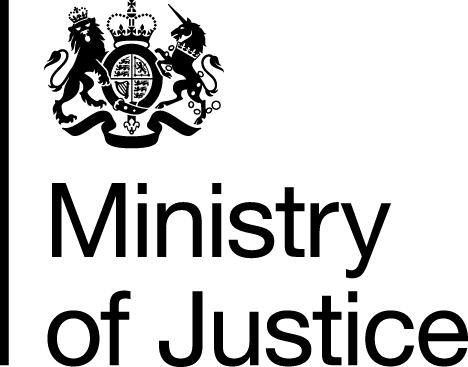 www.gov.uk www.gov.uk FOI: 86259November 2013